Mirela DžehverovićMajda KalamujicAnesa KaraselimovićTea KulenovićDanijela ŠahatElvedina VugicBosna i HercegovinaFederacija Bosne i HercegovineKanton SarajevoOpćina Novo SarajevoOpćinsko vijeće Novo Sarajevon/r predsjedavajući, Robert PlešePREDMET: VIJEĆNIČKA INICIJATIVAZA: 		Načelnik, nadležna služba i po potrebi Skupština Kantona SarajevoPoštovani_e,Na osnovu člana 22. Poslovnika Općinskog vijeća Novo Sarajevo kojim se propisuje pravo vijećnika da podnosi inicijative, koje se odnose na rad Općinskog načelnika i službi za upravu u izvršavanju zakona, drugih propisa i općih akata Općinskog vijeća, kao i na rad institucija koje imaju javna ovlaštenja, upućujemo vijećničku inicijativu: Izmjena Pravilnika o raspodjeli novčanih sredstava za sufinansiranje troškova vantjelesne oplodnje u dijelu koji se odnosi na Uvjete za ostvarenje prava (Član 3, stav 1.), odnosno starosno ograničenje od 43 godine, za žene.O B R A Z L O Ž E NJ E:U gore pomenutom Pravilniku o raspodjeli novčanih sredstava za sufinansiranje troškova vantjelesne oplodnje je, u Članu 3. stav 1, definisan uvjet za ostvarivanje prava na način da pravo ne mogu ostvariti žene koje su starije od 43 godine života. Uz ogradu da možda postoji neki medicinski opravdan razlog, potkrijepljen nekim validnim dokumentom, smatramo da ovakvo ograničenje diskriminiše žene starije od 43 godine. U posljednjih nekoliko godina, pa i decenija, sve granice i prosječne godine starosti, i za stupanje u brak, i za odluku o potomstvu, su se značajno pomjerile, tako da ovakvo ograničenje isključuje, sigurno, značajan procenat parova koji bi koristili ovaj poticaj. Kako je ovaj Pravilnik na lokalnom nivou direktno povezan sa Pravilnikom (ili Odlukom) na Kantonalnom nivou, molimo vas da uputite dopis sa zahtjevom da se ova starosna granica promjeni i u Kantonalnim propisima i/ili Federalnom nivou, ako je taj nivo nadležan. Naš prijedlog je da se granica pomjeri bar na 46 godina.Anesa KaraselimovićDanijela ŠahatMajda KalamujicMirela DžehverovićTea KulenovićElvedina Vugić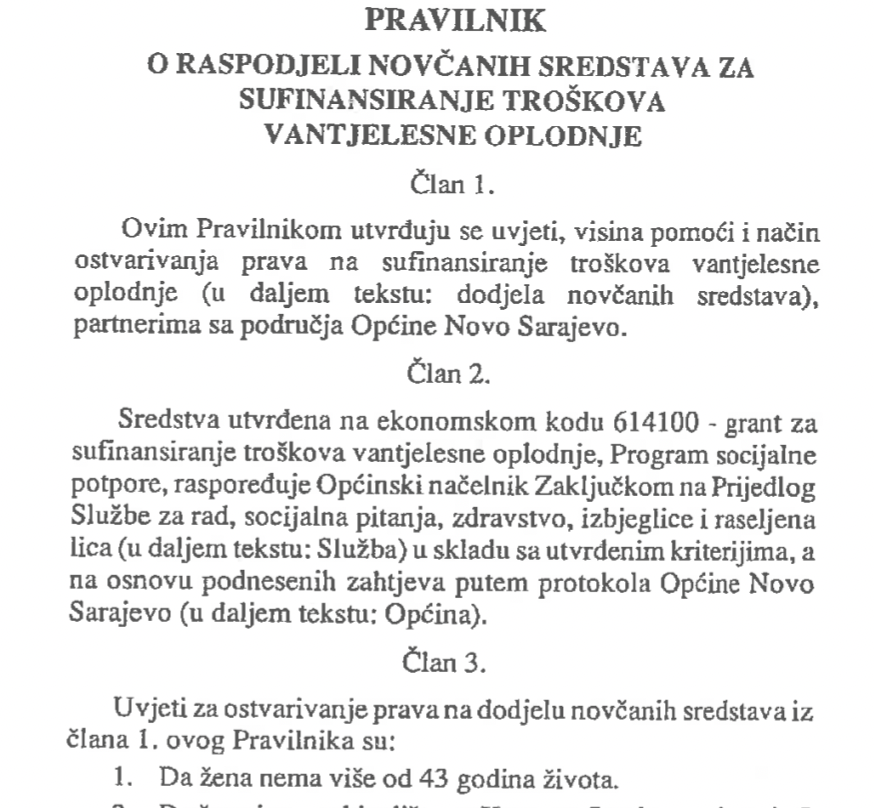 